Муниципальное бюджетное  общеобразовательное учреждение«Жанаталапская основная общеобразовательная школа»РАБОЧАЯ ПРОГРАММА  Программа внеурочной деятельностиМодульного  оригами « Чудеса Оригами»5-6 класс Срок реализации 1 год        Барсуковой Ларисы Станиславовны      Учебный год                                                                                                                                                            2017– 2018гПояснительная записка
Статус программыРабочая программа кружка «Чудеса оригами»» для  5-6 класса составлена на основании следующих нормативно-правовых документов:Основной образовательной программы основного общего образования для 5-6 классов (ФГОС ООО);Учебного плана МБОУ «Жанаталапская ООШ» на 2017-2018 уч. год 3. Положения о рабочей программе курса внеурочной деятельности (ФГОС ООО)4. Программы Т. Н. Просняковой «Художественное творчество» 5 класс. Самара: изд-во «Учебная литература», - 2012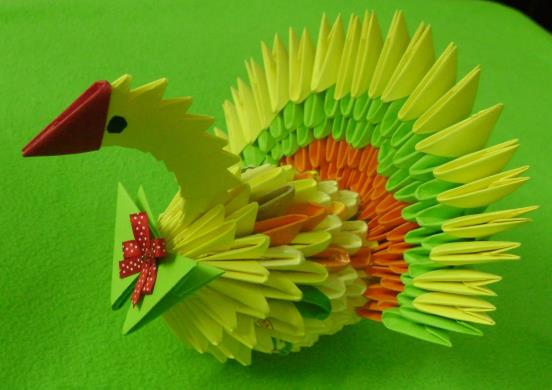        Рабочая программа  внеурочной деятельности общекультурного кружка «Чудеса Оригами» для основной школы предназначена для учащихся 5 -6 х классов. Программа «Чудеса оригами» является модифицированной  программой художественно-эстетической направленности, в основе которой  лежит программа Т. Н. Просняковой «Художественное творчество». В проекте Федерального компонента государственного Образовательного стандарта общего образования одной из целей, связанных с модернизацией содержания общего образования, является гуманистическая направленность образования. Она обуславливает личностно-ориентированную модель взаимодействия, развитие личности ребёнка, его творческого потенциала. Процесс глубоких перемен, происходящих в современном образовании, выдвигает в качестве приоритетной проблему развития творчества, креативного мышления, способствующего формированию разносторонне-развитой личности, отличающейся неповторимостью, оригинальностью. Кружок развивает творческие способности – процесс, который пронизывает все этапы развития личности ребёнка, пробуждает инициативу и самостоятельность принимаемых решений, привычку к свободному самовыражению, уверенность в себе. Для развития творческих способностей необходимо дать ребенку возможность проявить себя в активной деятельности широкого диапазона. Наиболее эффективный путь развития индивидуальных способностей, развития творческого подхода к своему труду — приобщение детей к продуктивной творческой деятельности.Рабочая программа основана на приоритете развития личности, личностно-ориентированном обучении и воспитании обучающихся.Общая характеристика кружкаНовые жизненные условия, в которые поставлены современные обучающиеся, вступающие в жизнь, выдвигают свои требования:быть мыслящими, инициативными, самостоятельными, вырабатывать свои новые оригинальные решениябыть ориентированными на лучшие конечные результаты.Реализация этих требований предполагает человека с творческими способностями. Среди многообразия видов творческой деятельности конструирование занимает одно из ведущих положений. Этот вид деятельности связан с эмоциональной стороной жизни человека, в ней находят своё отражение особенности восприятия человеком окружающего мира. В конструировании проявляются многие психические процессы, но, пожалуй, наиболее ярко- творческое воображение и мышление.          Одним из видов конструирования является оригами.  Для чего мы учимся складывать бумагу? Для чего нужно оригами? Искусство оригами — интригующая загадка, и она манит каждого ребёнка невероятными превращениями обыкновенного квадратика бумаги. Это даже не фокус, это – чудо! Оригами развивает комбинированное и пространственное мышление, чувство формы (в оригами нет возможности досконально изобразить детали и фактуру, и поэтому особую важность приобретает умение несколькими рублеными линиями создать безошибочно узнаваемый силуэт), формирует навыки исполнительского мастерства и вырабатывает сложную координацию движений кисти. Сейчас уже доказана связь способности ребёнка совершать сложно координированные движения пальцами с развитием интеллекта. Но самое главное — оригами развивает интуитивное мышление, способность к озарению. Изготовление оригами для детей – является очень интересной, увлекательной и познавательной деятельностью. Которая воспитывает у них аккуратность при выполнении работы и развивает пространственное воображение, наблюдательность, эстетическое отношение к действительности.         Оригами:развивает пространственное воображение, память, творческие и  исследовательские способности, чертежные навыки, мелкую мускулатуру    кистей рук, концентрацию  внимания, уверенность в своих силах и  способностях, так как неуспевающих на занятиях оригами нет; знакомит с основными геометрическими понятиями;улучшает способность следовать устным инструкциям;расширяет коммуникативные способности;воспитывает личность как члена общества с его нравственными,   патриотическими, интернациональными чувствами;воспитывает наблюдательность, художественно-эстетический вкус детей,   самостоятельность и аккуратность при работе.             Все занимающиеся преподаванием оригами педагоги отмечают положительное влияние этого занятия на успехи своих учеников и по остальным предметам. В частности, оригами помогает осваивать чтение, графические основы письма, математику и геометрию, черчение, природоведение, историю. Дети увлечённо изучают литературу, связанную с оригами, находятся в постоянном поиске нового. Ручной труд – универсальное образовательное средство, способное уравновесить одностороннюю интеллектуальную деятельность. Физиологи установили, что наши пальцы органически связаны с мозговыми и внутренними органами. Поэтому тренировка рук стимулирует саморегуляцию организма, повышает функциональную деятельность мозга и других органов. Давно известно о взаимосвязи развития рук и интеллекта. Даже простейшие ручные работы требуют постоянного внимания и заставляют думать ребёнка. Искусная работа руками ещё более способствует совершенствованию мозга. Изготовление поделки – это не только выполнение определённых движений. Это позволяет работать над развитием практического интеллекта: учит детей анализировать задание, планировать ход его выполнения. Чувственное восприятие мира захватывает ребёнка, полностью владеет им, толкает к созиданию, поисковой деятельности, раскрывая творческие способности, заложенные в ребёнке с рождения. В этом поможет оригами – один из самых простых, увлекательных и доступных способов работы с бумагой. Здесь ребёнку даётся возможность реально, самостоятельно открыть для себя волшебный мир листа бумаги, постичь свойства, структуру. Большая роль в овладении техники оригами отводится коллективным работам. За короткий промежуток времени на занятии ребёнок может сделать одну или две фигуры, он выразил себя технически, но морально не удовлетворён. Но если ребёнок создаёт коллективно одну большую картину, он получает конечный результат гораздо быстрее и воспринимает готовую работу целостно, как свою собственную. Система работы с бумагой построена по принципу от простогок сложному. Овладение рядом технологий требует терпения и аккуратности, а поделки тщательности в исполнении, ведь мастерство – это всегда упорный труд и воображение. Примерная программа кружка  по внеурочной деятельности ориентирована на художественно-эстетическую направленность и учитывает основные положения Федерального Государственного Образовательного Стандарта общего образования, составной частью которой является концепция духовно-нравственного воспитания. Программа предназначена для организации внеурочной деятельности с учащимися  5-6 классов.Актуальность программы  кружка обусловлена следующими факторами: 1. Целью современного образования, которая заключается в повышении роли эстетического воспитания для формирования социально ценной личности. 2. Особенностью современной ситуации, когда очень остро стоит вопрос занятости детей, умение организовать их досуг. Как помочь ребенку занять с пользой свое свободное время, дать возможность открыть себя наиболее полно? Как создать условия для динамики творческого роста и поддержать пытливое стремление ребенка узнать мир во всех его ярких красках и проявлениях? Именно эти вопросы поможет решить разработанная мною программа. В процессе обучения данной программе ребенку дается возможность реально, самостоятельно открывать для себя волшебный мир листа бумаги, превратить его в предметы живой и неживой природы, предметы быта; постичь структуру, свойства, насладиться палитрой цветовых гамм, сочетанием различных комбинаций. 3. Возрастными психологическими особенностями учащихся. Занятия в кружке помогают развить память, творческое воображение, мышление. А также оказывают и психотерапевтическое воздействие, способствуют сокращению перегрузки детей. Новизна данной программы определена требованиями к результатам основной образовательной программы общего образования ФГОС. Одним из главных лозунгов новых стандартов второго поколения является формирование компетентностей ребенка по освоению новых знаний, умений, навыков, способностей. Отличительной особенностью новых стандартов является включение в перечень требований к структуре основной образовательной программы:соотношение урочной и внеурочной деятельности учащихся;содержание и объем внеурочной деятельности учащихся.Цель программы:воспитание стремления учащихся  к познанию и творчеству посредством занятий оригами;посредством занятий оригами способствовать формированию личности, адаптированной к условиям современности;создание условий для развития личности ребенка в соответствии с его индивидуальными способностями;формирование художественной культуры школьников как части культуры духовной; приобщение учащихся  к миру творчества, общечеловеческим и национальным ценностям через их собственное творчество.Задачи программы:Обучающие функции:знакомство с основными понятиями в оригами – условными обозначениями, складками, базовыми формами оригами;знакомство с элементами квадрата – основными геометрическими понятиями, применяемыми в оригами;приобретение знаний, умений и навыков по складыванию базовых форм оригами;навыки самостоятельного складывания наиболее распространённых и простых в изготовлении моделей оригами;приобретение умений и навыков по складыванию фигур оригами с использованием схем («чтение чертежей»);приобретение навыков работы с бумагой: приёмы складывания бумаги в нужных направлениях, используя знания элементов квадрата;технология складывания бумаги, рациональное, эффективное использование бумаги;способы изготовления необходимых для работы бумажных квадратов;знакомство детей с основными геометрическими понятиями и базовыми формами оригами;формирование умения следовать устным инструкциям, читать и зарисовывать схемы изделий;обучение различным приемам работы с бумагой.Развивающие функции:развитие мелкой моторики рук и пальцев ребёнка, глазомера;развитие произвольности познавательных процессов детей;формирование логического мышления: навыки развития творческого мышления, исследовательской деятельности, приводящей к собственным открытиям;развитие художественного вкуса, творческих способностей и фантазии детей;формирование у ребёнка принципов коллективизма в процессе совместной деятельности, с одновременным развитием качеств, свойственных индивиду – самостоятельности, саморазвития, самоопределения;формирование навыков культуры труда;развитие внимания, памяти, логического и абстрактного мышления, пространственного воображения.Воспитательные функции:создание благоприятных условий для развития эмоциональной сферы детей, жизнеутверждающего, положительного отношения к окружающему миру;эстетическое воспитание детей; экологическое воспитание;воспитание интереса к искусству оригами;расширение коммуникативных способностей детей.формирование культуры и совершенствование трудовых навыков.Данная образовательная программа по оригами для учащихся 5-6 классов  не ставит перед собой задачу по глубокому, всестороннему освящению предмета как «древнего японского искусства». Основная задача Программы – приобретение учащимися  знаний, умений и навыков по складыванию бумаги.В основу программы внеурочной деятельности положены следующие принципы:1. Принцип гумманизации образовательного процесса, предполагающий очеловечивание взаимоотношений в совместной творческой деятельности педагогов, учителей, обучающихся и их родителей.2. Принцип научности.3. Принцип добровольности и заинтересованности обучающихся.4. Принцип целостности.5. Принцип непрерывности и преемственности процесса образования.6. Принцип личностно – деятельностного подхода.7. Принцип детоцентризма (в центре находится личность ребенка).8. Принцип комплексного подхода в реализации интегративных процессов.Настоящая программа разработана как кружок «Чудеса Оригами» и является одним из вариантов дополнительного образования детей 10-12 летнего возраста, дающий начальные общекультурные, художественно-эстетические  знания и понятия, позволяющий реализовать их в практической деятельности и выработать навыки работы с инструментом и материалами. Программа кружка «Чудеса Оригами» рассчитана на учащихся средней школы, увлекающихся художественно-творческой   деятельностью. Основой ее является ориентация на личностный потенциал ребенка и его самореализацию на занятиях активным художественным творчеством.Особое значение приобретает проблема творчества; способностей детей, развитие которых выступает своеобразной гарантией социализации личности ребенка в обществе. Ребенок с творческими способностями - активный, пытливый. Он способен видеть необычное, прекрасное там, где другие это не видят; он способен принимать свои, ни от кого независящие, самостоятельные решения, у него свой взгляд на красоту, и он способен создать нечто новое, оригинальное. Здесь требуются особые качества ума, такие как наблюдательность, умение сопоставлять и анализировать, комбинировать и моделировать, находить связи и закономерности и т.п. - все то, что в совокупности и составляет творческие способности. Творческое начало рождает в ребенке воображение, интерес «что – нибудь» сделать. Творчество по природе своей основано на желании сделать что-то, что до тебя еще никем не было сделано, или хотя то, что до тебя существовало, сделать по-новому, по-своему, лучше. Иначе говоря, творческое начало в человеке - это всегда стремление вперед, к лучшему, к прогрессу, к совершенству и, конечно, прекрасному в самом высоком и широком смысле этого понятия. Вот такое творческое начало искусство и воспитывает в человеке, и в этой своей функции оно ничем не может быть заменено. По своей удивительной способности вызывать в человеке творческую фантазию оно занимает, безусловно, первое место среди всех многообразных элементов, составляющих сложную систему воспитания человека. А без творческой фантазии не сдвинуться с места ни в одной области человеческой деятельности. Особенность программы заключается в том, что она обеспечивает изучение начального курса мастерства через осмысление школьником деятельности человека. Человек при этом рассматривается как создатель духовной культуры и творец рукотворного мира. Усвоение содержания курса осуществляется на основе продуктивной проектной деятельности. Формирование конструкторско-технологических знаний и умений происходит в процессе работы с технологической картой. В кружке реализуется принцип: от деятельности под контролем учителя к самостоятельному выполнению проекта.Особое внимание в программе отводится практическим работам, при выполнении которых учащиеся: знакомятся с рабочими технологическими операциями, порядком их выполнения при изготовлении изделия, учатся подбирать необходимые материалы и инструменты;овладевают отдельными технологическими операциями (способами работы) — разметкой, раскроем, сборкой, и др.;знакомятся со свойствами материалов, инструментами, помогающими человеку при обработке сырья и создании предметного мира;учатся экономно расходовать материалы;осваивают проектную деятельность, учатся определять цели и задачи, составлять план, выбирать средства и способы деятельности, распределять обязанности в паре и группе, оценивать результаты, корректировать деятельность.В программе интегрируется и содержание курса «Изобразительное искусство»: в целях гармонизации форм и конструкций используются средства художественной выразительности, школьники осваивают эстетику труда.Программа предусматривает использование математических знаний: это и работа с именованными числами, и выполнение вычислений, расчётов, построений при конструировании и моделировании, и работа с геометрическими фигурами и телами, и создание элементарных алгоритмов деятельности в проекте.Программа кружка «Чудеса оригами», интегрируя знания о человеке, природе и обществе, способствует целостному восприятию ребёнком мира во всём его многообразии и единстве. Практико-ориентированная направленность содержания позволяет реализовать эти знания в интеллектуально-практической деятельности школьников и создаёт условия для развития их инициативности, изобретательности, гибкости мышления.Проектная деятельность и работа с технологическими картами формируют у учащихся умения ставить и принимать задачу, планировать последовательность действий и выбирать необходимые средства и способы их выполнения. Самостоятельное осуществление продуктивной проектной деятельности совершенствует умения находить решения в ситуации затруднения, работать в коллективе, нести ответственность за результат и т. д. Всё это воспитывает трудолюбие и закладывает прочные основы способности к самовыражению, формирует социально ценные практические умения, опыт преобразовательной деятельности и творчества.Продуктивная проектная деятельность создаёт основу для развития личности школьника, предоставляет уникальные возможности для его духовно-нравственного развития. В программе предусмотрены материалы о гармоничной среде обитания человека, что позволяет сформировать у детей устойчивые представления о жизни в гармонии с окружающим миром. Знакомство с народными ремёслами и народными культурными традициями, активное изучение образов и конструкций природных объектов, которые являются неисчерпаемым источником идей для мастера, способствуют воспитанию духовности.Программа ориентирована на широкое использование знаний и умений, усвоенных детьми в процессе изучения других учебных предметов: истории, изобразительного искусства, математики.Содержание программы обеспечивает реальное включение в образовательный процесс различных структурных компонентов личности (интеллектуального, эмоционально-эстетического, духовно-нравственного, физического) в их единстве, что создаёт условия для гармонизации развития, сохранения и укрепления психического и физического здоровья учащихся Данная программа:открывает перед ребенком художественно-эстетический мир, прививает любовь к традиционному народному искусству;развивает художественно-эстетические способности, чувство красоты;расширяет кругозор: подготавливает ребенка к работе с материалом на более сложном уровне;быть мыслящими, инициативными, самостоятельными, вырабатывать свои новые оригинальные решения;быть ориентированными на лучшие конечные результаты.развитие художественно - творческих способностей детей: конструктивное и образное мышление, коммуникативные качества;обучение навыкам и приемам в работе с материалом (вышивка, макраме, вязание крючком и спицами и т.д.).позволяет участвовать ребенку в коллективном творчестве с минимальным «багажом» знаний и умений.реализация этих требований предполагает человека с творческими способностями.Работа с бумагой, картоном  имеет большое значение для всестороннего развития ребенка, способствует физическому развитию: воспитывает у детей способности к длительным физическим усилиям, тренирует и закаливает нервно-мышечный аппарат ребенка. Используемые в программе виды труда способствуют воспитанию нравственных качеств: трудолюбия, воли, дисциплинированности, желания трудиться. Дети усваивают систему политехнических понятий, познают свойства материалов, овладевают технологическими операциями, учатся применять теоретические знания на практике. Украшая свои изделия, учащиеся приобретают определенные эстетические вкусы. Результат этих увлекательных занятий не только конкретный - поделки, но и невидимый для глаз - развитие тонкой наблюдательности, пространственного воображения, нестандартного мышления. Данная программа кружка «Чудеса оригами» рассчитана на 1 год обучения детей в возрасте 10 – 12 лет, поэтому при распределении заданий учитывается возраст детей, их подготовленность, существующие навыки и умения.Учебная нагрузка планируется исходя из педагогической и психологической целесообразности с учётом психологических и физических особенностей детей среднего школьного возраста. Большая часть часов отводится на практические занятия, которые являются наиболее эффективной формой обучения в объединении.Задача руководителя - постоянно поддерживать на занятиях творческий настрой, сохранить увлечённость ребят любимым делом. Поэтому очень важно подбирать задания в соответствии с возрастом. Выполнение работ только кажется простым, за этим кроется выработка твёрдых навыков. В повседневной жизни необходимо поддерживать у детей радость открытия, новизны, удивления собственным возможностям, чувство гордости за результаты своего труда и творчества своих товарищей.Положительным воспитательным моментом является то обстоятельство, когда руководитель кружка вместе с ребятами делает и свою работу, на которую ориентируются дети. Метод личного показа приветствуется.Задача педагога - следить за правильной организацией рабочего места учащихся, хранением инструментов и приспособлений, экономным и бережным расходованием материалов, аккуратным обращением с методическими материалами, журналами, книгами.Эффективным средством обучения и воспитания, а также формирования и сплочения коллектива являются совместные посещения выставок прикладного и художественного творчества, проведения праздников в коллективе.Методы обучения в начале учебного года с учётом знаний, практических навыков, получаемых на занятиях, отличаются от методических приёмов, используемых в конце периода обучения.В начале изучения любого изделия педагог даёт основы технологии, направляет деятельность учащегося на правильное выполнение различных операций, следит за их качеством.Постепенно ребята приучаются выполнять работу самостоятельно, используя накопленный опыт, проявляя свою выдумку, фантазию и воображение. В работах должно ощущаться авторство ребёнка.Согласно учебному плану МБОУ «Жанаталапская ООШ" на 2017 - 2018 учебный год на кружок «Чудеса оригами»  в  5-6 классах  отводится  1 час в неделю и того 34 часа в год.2. Планируемые результатыЛичностные, метапредметные и предметные результаты освоения конкретного курсаПланируемые результаты являются одним из важнейших механизмов реализации  требований  к результатам освоение основных образовательных программ федерального государственного стандарта. Планируемые результаты необходимы как ориентиры в ожидаемых учебных достижений выпускников.Личностными результатом освоение учащимся   курса «Чудеса Оригами» является:воспитание трудолюбия, ответственности за качество своей деятельности, навыков культурного поведения, готовности к рациональному ведению домашнего хозяйства.научить учащихся подбору деталей, гармонирующих друг с другом по форме, цвету и рисунку;развить пространственное воображение, творческое мышление, эстетический вкус;воспитать уважение к труду старших поколений;познакомить с элементами технической  и информационной информацией;развить понимание необходимости декоративной переработке изображаемых предметов и образов реального мира;воспитать вкус и пробуждать фантазию.научиться самостоятельно выполнять творческий проект, решать конструкторско-технологические задачи.Проявление познавательных интересов и творческой активности в данной области.Метапредметными результатами освоения   курса «Чудеса Оригами» являются:обобщение знаний об оригами;объективное оценивание результатов работы в группах с точки зрения эстетических и технологических требований;систематизировать и дополнить знания, полученные учащимися в начальных классах о оригамиизучить историю появления оригами;закрепить умения выполнять простейшую круговую мозаику;развить у учащихся пространственные представления о линиях, мысленно проводимых на заготовленном листке бумаги.научить изготавливать модули, используя знания, полученные на уроках математики;дать представление об архитектурном оригами;научить подбирать бумагу с позиции экологии и домашней экономики;научить создавать объемные изделия, имеющие значимую потребительскую стоимость.выбор для решения поставленных задач различных источников информации, включая энциклопедии, словари, Интернет-ресурсы и другие базы данных;диагностика результатов познавательно-трудовой деятельности по принятым критериям и показателям;Метапредметными  результатами изучения курса «Чудеса Оригами» является формирование следующих универсальных учебных действий (УУД). Регулятивные УУД:определять и формулировать цель деятельности на уроке с помощью учителя; проговаривать последовательность действий на уроке; с помощью учителя объяснять выбор наиболее подходящих для выполнения задания материалов и инструментов;учиться готовить рабочее место и выполнять практическую работу по предложенному учителем плану с опорой на образцы, рисунки, схемы;выполнять контроль точности разметки деталей с помощью шаблона;формирование умений планировать, контролировать и оценивать свои действия в соответствии с поставленной задачей и условиями её реализации, определять наиболее эффективные способы достижения результата.Средством для формирования этих действий служит технология продуктивной художественно-творческой деятельности – учиться совместно с учителем и другими учениками давать эмоциональную оценку деятельности класса на уроке. Познавательные УУД:ориентироваться в своей системе знаний: отличать новое от уже известного с помощью учителя; добывать новые знания: находить ответы на вопросы, используя учебник, свой жизненный опыт и информацию, полученную на уроке; пользоваться памятками, схемами; перерабатывать полученную информацию: делать выводы в результате совместной работы всего класса;перерабатывать полученную информацию: сравнивать и группировать предметы и их образы;преобразовывать информацию из одной формы в другую – изделия, художественные образы;использование различных способов поиска (в справочных источниках и открытом учебном информационном пространстве Интернета), сбора, обработки, анализа, организации, передачи и интерпретации информации в соответствии с коммуникативными и познавательными задачами. Соблюдать нормы информационной избирательности, этики и этикета.Средством формирования этих действий служат учебный материал и задания, нацеленные на 1-ю линию развития – умение чувствовать мир, искусство.Коммуникативные УУД:донести свою позицию до других: оформлять свою мысль в поделках;слушать и понимать речь других;овладение логическими действиями сравнения, анализа, синтеза, обобщения, классификации по родовидовым признакам, установления аналогий и причинно-следственных связей, построения рассуждений, отнесения к известным понятиям;готовность слушать собеседника и вести диалог, признавать возможность существования различных точек зрения и права каждого иметь свою, излагать своё мнение и аргументировать свою точку зрения и оценку событий;овладение базовыми предметными и межпредметными понятиями, отражающими существенные связи и отношения между объектами и процессами.Предметными результатами освоения учащимися программы «Чудеса Оригами» являются:научить приготовление модулей и их нему последовательности соединения;научить приемам нарезки нужной формой детали;научить экономному расходованию материалов;научить организации рабочего места и приемам безопасного труда при работе с бумагой, ножницами и канцелярским ножом.научить последовательности изготовления кусудама;научить работать с инструкционными картами;научить техническим приемам и условиям выполнения оригами;развить моторику и координацию движений рук при работе с ручными инструментами и бумагой;достичь необходимой точности движений при выполнении технологических операций.рациональное использование учебной и дополнительной технической и технологической информации для проектирования и создания объектов труда;применение элементов простейших форм оригами;соблюдение норм и правил безопасности труда, пожарной безопасности, правил санитарии и гигиены;соблюдение трудовой и технологической дисциплины;формирование рабочей группы для выполнения проекта с учетом общности интересов и возможностей будущих членов трудового коллектива;презентация и защита проекта изделия;сочетание образного и логического мышления в процессе проектной деятельности.  Личностные результаты 1. Формирование уважительного отношения к иному мнению, истории и культуре других народов.2. Принятие и освоение социальной роли обучающегося, развитие мотивов учебной деятельности и формирование личностного смысла учения.3. Развитие самостоятельности и личной ответственности за свои поступки  на основе представлений о нравственных нормах, социальной справедливости и свободе.4. Формирование эстетических потребностей, ценностей и чувств.5. Развитие навыков сотрудничества со взрослыми и сверстниками в разных социальных ситуациях, умения не создавать конфликтов и находить выходы из спорных ситуаций.6. Формирование установки на безопасную и здоровую трудовую деятельность.Метапредметные результаты1. Овладение способностью принимать и сохранять цели и задачи  деятельности, поиска средств ее осуществления.2. Освоение способов решения проблем творческого и поискового характера.3. Формирование умения планировать, контролировать и оценивать свои  действия в соответствии с поставленной задачей и условиями ее реализации; определять наиболее эффективные способы достижения результата.4. Использование знаково-символических средств представления информации для создания моделей.5.Осознанно строить речевое высказывание в соответствии с задачами коммуникации.6. Овладение логическими действиями сравнения, анализа, синтеза, обобщения,классификации,  установления аналогий и причинно-следственных связей, построения рассуждений.7. Готовность слушать собеседника и вести диалог; готовность признавать возможность существования различных точек зрения и права каждого иметь свою; излагать свое мнение и аргументировать свою точку зрения и оценку событий.Предметные результаты1. Получение первоначальных представлений о созидательном и нравственном значении труда в жизни человека и общества.2. Овладение технологическими приемами ручной обработки бумаги; усвоение правил техники безопасности;3. Использование приобретенных знаний и умений для творческого решения несложных  художественно-конструкторских (дизайнерских)  и организационных задач.3. Содержание тем курса внеурочной деятельности:Развитие творческой личности в процессе обучения и воспитания является одной из социально значимых задач современного российского общества. В качестве высшей цели образования определено становление саморазвивающейся и самоопределяющейся личности, способной к открытому творческому взаимодействию с окружающей средой и обществом. Поэтому необходимо уделять огромное внимание выявлению и созданию условий в классе, в группе для развития духовно-богатой, творчески-мыслящей личности, выявлению и развитию способностей каждого ребёнка с учётом его интересов и наклонностей. Одним из путей оптимизации воспитательного процесса и полноценного развития личности ребёнка является организация кружков и студий по интересам детей. Кружковая деятельность помогает ребёнку реализовать себя, использовать свои задатки и способности. Результативность кружковой работы заключается в умении руководителей кружков, классного воспитателя поддерживать интерес ученика и его товарищей к собственным достижениям и успехам. Одним из любимых детьми видов творческой деятельности являются занятия в кружке «Оригами». Оригами – древнее японское искусство складывания бумаги. Искусство оригами – интригующая загадка, и она манит каждого ребёнка невероятными превращениями обыкновенного квадратика бумаги. В этом искусстве есть всё, что тянуло бы ребёнка подняться на самый верх Лестницы Творчества и делало этот подъём захватывающе интересным. Как и в любой игре, главное удовольствие здесь – процесс, а не конечный результат. В оригами огромный диапазон уровней сложности. Это искусство является не только увлекательным способом проведения досуга, но и средством решения многих педагогических задач, в частности развития мелкой моторики. Совершенствуя и координируя движения пальцев и кистей рук, оригами влияет на общее интеллектуальное развитие ребёнка, в том числе и на развитие речи. Оригами знакомит детей и основными геометрическими понятиями, способствует концентрации внимания, развивает конструктивное мышление, способность комбинировать, пространственное мышление, чувство формы, творческое воображение, художественный вкус, стимулирует, и развитие памяти Оригами развивает интуитивное мышление, способность к озарению и интуицию. Занятия оригами – уроки практического жизненного опыта, освоения и постижения окружающего мира, красоты и гармонии. Нет предела творчеству, ибо творчество – это та самая детская игра, которая сумела выжить во взрослом человеке. В данной программе предусмотрены линии взаимосвязи с данными курсами на разных уровнях – создание образов живой природы, ознакомление с их основными особенностями, с интересными фактами. Математический анализ необходим для расчётов, вычислений, построения чертежей. При создании художественных образов необходимо использовать те же средства художественной выразительности, которые учащиеся  осваивают на уроках ИЗО. Задания предполагают разные виды коллективного взаимодействия: работа в парах, работа в малых группах и больших группах, коллективный творческий проект, коллективные игры. 1 Вводное занятие, правила техники безопасности  (1 час)Рассказ об истории развития искусства оригами.2 Раздел: Касудами  (4 часа)2 - 3 Волшебный  мир касудамиИстория справка происхождения касудами. Разнообразие видов касудами. Материалы и приспособление. 3-4. Волшебный шар из лилии Последовательность работы. Подбор бумаги.Практическая часть Выполнение работы с использование схем. Чтение схем. 3 Раздел: Многообразие оригами (6 часов)5-6. Круговая мозаикаПоследовательность выполнение работы. Композиты и навыки. Подбор цветов бумаги.Практическая часть. Последовательность работы. Техника выполнение мозаики.7-8. Удивительная рамка для фото в стиле оригамиПоследовательность выполнение работы. Композиционные навыки.Различные виды рамок. Практическая часть. Последовательность работы. Техника выполнение работы. 9-10.  Удивительная шкатулка в подарок.Последовательность выполнение работы. Композиционные навыки.Различные виды рамок. Практическая часть. Последовательность работы. Техника выполнение работы.4 Раздел: Веселые цветочные  куклы (6 часов)11-12.  Веселые цветочные  куклы из бумагиСкладывание из цветочных модулей классическойкосудамы.Схема выполнения.Практическая часть. Последовательность работы. Техника выполнение работы. Закрепление новых навыков.13-14. Открытка в стиле оригами.Складывание из разнообразных стилей оригами. Схема выполнения.Практическая часть. Последовательность работы. Техника выполнение работы. 15-16.  Новогодние чудеса из оригами Разнообразные техники. А также различные материалы, инструкционные карты.Практическая часть. Последовательность работы. Техника выполнение работы. 5 Раздел: Модульное оригами (13 часов)17-18-19.  Модульное оригами « Лебедь»»Последовательность сборка тела и головы лебедя. Композиционные навыки. Выбор материала. Практическая часть. Последовательность работы. Техника выполнение работы. 20-21-22. Модульное оригами « Цыпленок»Последовательность сборка тела и головы цыпленка. Композиционные навыки. Выбор материала. Закрепление новых навыков.Практическая часть. Последовательность работы. Техника выполнение работы. 23-24. Модульное оригами « Бабочка»Последовательность сборка бабочки. Композиционные навыки. Выбор материала.  Самостоятельная работа.Практическая часть. Последовательность работы. Техника выполнение работы. Практическая часть. Последовательность работы. Техника выполнение работы.25-26.  Открытка в стиле оригамиПоследовательность выполнения. Выбор материала. Закрепление новых навыков. Практическая часть. Последовательность работы. Техника выполнение работы. Использование новых навыков.27-28-29.  Творческий проект Групповая работа, самостоятельный выбор по теме: модульное оригами.Последовательность выполнения творческого проекта. Самостоятельная работа.Практическая часть. Последовательность работы. Техника выполнение работы. Использование новых навыков.6 Раздел: Архитектурное оригами (киригами) (4 часа)30-31. Архитектурное оригами (киригами).  Создание открытки.Последовательность выполнения  архитектурное оригами. Изучение последовательности работы, схем. Работа с копиркой и канцелярским ножом. Техника безопасности при работе с канцелярским ножом. Практическая часть. Последовательность работы. Техника выполнение работы. Использование новых навыков.32-33.  Оформление выставочных работ34.  Итоговое занятие4. Календарно-тематическое планирование5. Учебно- методическое и материально – техническое обеспечение образовательного процесса.Занятия оригами являются одним из самых безопасных видов творческой деятельности, ведь для работы необходима только бумага (одно из определений слова «оригами» – складывание бумаги без применения ножниц и клея).Бумага, закупаемая для занятий оригами, хорошего качества, с соблюдением гигиенических сертификатов, экологически безопасная.Для работы по изготовлению модульных, архитектурных  изделий оригами, орнаментов, узоров приобретается клей ПВА или клей-карандаш, канцелярский нож,  также имеющие гигиенический сертификат (экологически безопасные, нетоксичные).Для некоторых видов работ по изготовлению изделий оригами всё же требуются ножницы (школьные ножницы, с тупыми концами) и карандаши (простые и цветные). О правилах безопасного пользования этими предметами обязательно напоминается детям тогда, когда приходится использовать их в работе.6. Список литературыКоротеев И.А. Оригами для малышей. – М.: Просвещение, АО «Учебная литература», .Сержантова Т.Б. Оригами. Лучшие модели. – М.: «Айрис-Пресс», .Богатеева З.А. Чудесные поделки из бумаги. М, «Просвещение», 1992Долженко Г.И. 100 оригами. Ярославль, «Академия развития», 1999Тарабарина Т.И. Оригами и развитие ребенка. Ярославль, «Академия развития», 1996Богатова И. В. Оригами. Цветы, 2009.Цветы и вазы оригами. С.Афонькин, Е. Афонькина, 2002Художественная творческая деятельность. Оригами. Авторы-составители И.А.Рыбакова, О.А.Дюрлюкова Волгоград, 2012Интернет- ресурсы.1. http://stranamasterov.ru 2. http://www.encyclopedia.ru/3. http://www.nachalka.ru/4. http://perusum.ru/?p=105755. http://origami-do.ru/236-origami-ramka-dlya-fotografii.html6. http://www.origami-do.ru/index.htm7. http://www.origama.ru/
Согласовано:Зам. Директора по УР_______           /  Плаксина Г.А/ от «____» __________2017 г.Утверждаю:Директор МБОУ «Жанаталапская ООШ»____________      М.К. Дияров_______________2017 г.№Сроки проведенияСроки проведенияРаздел, темаФормы контроляКоличество часовУУД (предметные, метапредметные, личностные)Основные видыучебной деятельностиОборудование№по планупо фактуРаздел, темаФормы контроляКоличество часовУУД (предметные, метапредметные, личностные)Основные видыучебной деятельностиОборудованиеI4.09Вводное занятиеПрактическая работа1Предметные: расширение знаний в области оригами.Метапредметныекоммуникативные: организовать групповую работу, учебное взаимодействие.Регулятивные: находить информацию в предложенных источниках,.Познавательные: умение самостоятельно применять навыки.Личностные: формирование устойчивой мотивации к изучению оригамиЗнакомство  с курсом «Оригами».Инструментами, материалами.Раздаточный материал: компьютер, планшеты, дополнительная литератураIIКасудамиКасудамиКасудамиКасудами 41  11.0918.09Волшебный  мир касудамиПрактическая работа2Предметные: научиться приемам работы  с бумагой, инструкционными картами.Метапредметные коммуникативные: формировать коммуникативные действия, направленные на развитие зрительного, вербально восприятия.Регулятивные: самостоятельно выполнять задания по инструкционным картам.Познавательные: выбирать наиболее подходящие материалы, инструменты.Личностные: формирование устойчивой мотивации к изучению оригамиБеседа;  Презентация.  Выполнение заданий по образцу.Раздаточный материал: инструкционные карты202.1009.1016.10 23.10  Волшебный шар из лилииПрактическая работа 2Предметные: научиться приемам работы  с бумагой, инструкционными картами.Метапредметные коммуникативные: формировать коммуникативные действия, направленные на развитие зрительного, вербально восприятия.Регулятивные: самостоятельно выполнять задания по инструкционным картам.Познавательные: выбирать наиболее подходящие материалы, инструменты.Личностные: формирование устойчивой мотивации к изучению оригамиБеседа;  Презентация.  Выполнение заданий по образцу.Бумага, ножницы, клей, стиплер,  инструкционные картыIIIМногообразие оригамиМногообразие оригамиМногообразие оригамиМногообразие оригами 61Круговая мозаикаПрактическая работа2Предметные: расширение знаний в области оригами.Метапредметныекоммуникативные: организовать групповую работу, учебное взаимодействие.Регулятивные: находить информацию в предложенных источниках,.Познавательные: умение самостоятельно применять навыки.Личностные: выполнять творческие задания.Познакомить детей с базовыми формами оригамиБумага, ножницы, клей, инструкционные карты2Удивительная рамка для фото в стиле оригамиПрактическая работа 2Предметные: расширение знаний в области оригами.Метапредметныекоммуникативные: организовать групповую работу, учебное взаимодействие.Регулятивные: находить информацию в предложенных источниках,.Познавательные: умение самостоятельно применять навыки.Личностные: выполнять творческие задания.Складывание по схемам. Собственные изобретения («изюминки, акценты, нюансы»)Бумага, ножницы, инструкционные карты, картон, мультифора.3Удивительная шкатулка в подарок.Практическая работа2Предметные: расширение знаний в области оригами.Метапредметныекоммуникативные: организовать групповую работу, учебное взаимодействие.Регулятивные: находить информацию в предложенных источниках,.Познавательные: умение самостоятельно применять навыки.Личностные: выполнять творческие задания.Коробки.Изготовление и оформление подарков.  Осуществлять самоконтроль качества выполненной работы (соответствие предложенному образцу или заданию, с помощью шаблона)Бумага, ножницы, инструкционные карты, картон, IVВеселые цветочные  куклыВеселые цветочные  куклыВеселые цветочные  куклыВеселые цветочные  куклы 61Веселые цветочные  куклы из бумагиПрактическая работа2Предметные: применений знаний на практике.Метапредметные коммуникативные: сотрудничать, взаимодействовать в группе (определять общие цели)Регулятивные: составлять план действий по изготовлению открытки и осуществлять действия по реализации плана.Познавательные: извлекать информацию из инструкционные картыЛичностные: давать самооценку, подводить итоги занятияСкладывание по схемам. Собственные изобретения («изюминки, акценты, нюансы»)Бумага, ножницы, инструкционные карты, картон,2Открытка в стиле оригами.Практическая работа2Предметные: применений знаний на практике.Метапредметные коммуникативные: сотрудничать, взаимодействовать в группе (определять общие цели)Регулятивные: составлять план действий по изготовлению открытки и осуществлять действия по реализации плана.Познавательные: извлекать информацию из инструкционные картыЛичностные: давать самооценку, подводить итоги занятияИзготовление изделия. Бумага, ножницы, инструкционные карты, картон,3Новогодние чудеса из оригамиПрактическая работа2Предметные: применений знаний на практике.Метапредметные коммуникативные: сотрудничать, взаимодействовать в группе (определять общие цели)Регулятивные: составлять план действий по изготовлению открытки и осуществлять действия по реализации плана.Познавательные: извлекать информацию из инструкционные картыЛичностные: давать самооценку, подводить итоги занятияСамостоятельный выбор изделий «новогодней» тематики на основе приобретённых знаний, умений и навыковСкладывание по схемамСобственные изобретения («изюминки, акценты, нюансы»)Бумага, ножницы, инструкционные карты, картон,VМодульное оригамиМодульное оригамиМодульное оригамиМодульное оригами 131Модульное оригами      «Лебедь»Практическая работа3Предметные: применять нового знание на практике.Метапредметные коммуникативные:прогнозировать последствия коллективных решений.Регулятивные:составлять план по выполнению творческого проекта.Познавательные: умение представлять информацию в виде презентацииЛичностные: участвовать в проектах, выполнять творческие задания.Беседа;  презентация.  Практическая работа: знакомство с базовой формой «треугольник», обработка материала: «Лебедь» Оформлять композиции с полученными изделиями.Бумага, ножницы, инструкционные карты2Модульное оригами     « Бабочка»Практическая работа2Предметные: применять нового знание на практике.Метапредметные коммуникативные:прогнозировать последствия коллективных решений.Регулятивные:составлять план по выполнению творческого проекта.Познавательные: умение представлять информацию в виде презентацииЛичностные: участвовать в проектах, выполнять творческие задания.Беседа;  презентация.  Практическая работа: знакомство с базовой формой «треугольник», обработка материала: « бабочка» Оформлять композиции с полученными изделиями.Бумага, ножницы, инструкционные карты3Модульное оригами      «Цыпленок»Практическая работа 3Предметные: применять нового знание на практике.Метапредметные коммуникативные:прогнозировать последствия коллективных решений.Регулятивные:составлять план по выполнению творческого проекта.Познавательные: умение представлять информацию в виде презентацииЛичностные: участвовать в проектах, выполнять творческие задания.Беседа;  презентация.  Практическая работа: знакомство с базовой формой «треугольник», обработка материала: «Стрекоза». Оформлять композиции с полученными изделиями.Бумага, ножницы, инструкционные карты4Открытка в стиле оригамиПрактическая работа2Предметные: применять нового знание на практике.Метапредметные коммуникативные:прогнозировать последствия коллективных решений.Регулятивные:составлять план по выполнению творческого проекта.Познавательные: умение представлять информацию в виде презентацииЛичностные: участвовать в проектах, выполнять творческие задания.Самостоятельный выбор материалов, оборудования для проектного изделияБумага, ножницы, инструкционные карты, картон,5Творческий проектПрактическая работа 3Предметные: применять нового знание на практике.Метапредметные коммуникативные:прогнозировать последствия коллективных решений.Регулятивные:составлять план по выполнению творческого проекта.Познавательные: умение представлять информацию в виде презентацииЛичностные: участвовать в проектах, выполнять творческие задания.Самостоятельный выбор материалов, оборудования для проектного изделияБумага, ножницы, инструкционные картыVIКиригамиКиригамиКиригамиКиригами 41Архитектурное оригами (киригами).  Создание открытки.Практическая работа2Предметные: расширение знаний в областикиригами.Метапредметныекоммуникативные: развитие коммуникативных, творческих умений.Регулятивные: совершенствовать критерии оценки, и пользоваться ими в ходе оценки и самооценкиПознавательные: умение анализировать, сравнивать, обобщать факты и явленияЛичностные: понимание точки зрения другого, выполнение открыток.Изготовление изделия.Бумага, ножницы, канцелярский нож, инструкционные карты, копирка.2Оформление выставочных работ. Итоговое занятиеПрактическая работа 2Предметные: расширение знаний в областикиригами.Метапредметныекоммуникативные: развитие коммуникативных, творческих умений.Регулятивные: совершенствовать критерии оценки, и пользоваться ими в ходе оценки и самооценкиПознавательные: умение анализировать, сравнивать, обобщать факты и явленияЛичностные: понимание точки зрения другого, выполнение открыток.Раздаточный материал: компьютер, планшеты, дополнительная литература